حضرات السادة والسيدات،ت‍حية طيبة وبعد،1	أود إبلاغكم بأن ورشة عمل عن "البنية التحتية ال‍مستقبلية من منظور الثقة وال‍معرفة"، المرحلة 2، ستُعقد ب‍مقر الات‍حاد في جنيف، في 1 يوليو 2016 وذلك خلال اجتماع ل‍جنة الدراسات 13 لقطاع تقييس الاتصالات الذي سيعقد في الفترة من 27 يونيو إلى 8 يوليو 2016.وستفتتح ورشة العمل في الساعة 0900. وسيبدأ تسجيل ال‍مشاركين في الساعة 0830 عند مدخل مبنى مونبريان. وستُعرض معلومات تفصيلية عن قاعة الاجتماع على الشاشات الضوئية عند مداخل مباني مقر الات‍حاد.2	ستجرى ال‍مناقشات باللغة الإنكليزية فقط.3	باب ال‍مشاركة مفتوح أمام الدول الأعضاء في الات‍حاد وأعضاء القطاع وال‍منتسبين والهيئات الأكادي‍مية وأمام أي شخص من أي بلد عضو في الات‍حاد يرغب في ال‍مساه‍مة في العمل. ويشمل ذلك أيضاً الأفراد الأعضاء في ال‍منظمات الدولية والإقليمية والوطنية. وورشة العمل م‍جانية ولكن لن تقدم أي منح ل‍حضورها.4	ستوفر ورشة العمل هذه منصة لمواصلة المناقشات حول تقارب خدمات تكنولوجيا المعلومات والاتصالات والبنية التحتية للمعلومات في المستقبل، والتي بدأت أثناء ورشة العمل التي استمرت ليوم واحد في 24 أبريل 2015 في مقر الاتحاد، بشأن "البنية التحتية ال‍مستقبلية من منظور الثقة وال‍معرفة، المرحلة 1" ولذلك، ستهدف ورشة العمل إلى ما يلي:	استعراض الأولويات الاستراتيجية والتقنية للبنية التحتية المستقبلية لتكنولوجيا المعلومات والاتصالات من منظور الثقة؛	توفير مواد تعليمية عن مفهوم الثقة وتوفير الثقة بالنسبة إلى البنية التحتية لتكنولوجيا المعلومات والاتصالات وخدماتها؛	زيادة الوعي بشأن المسائل التقنية والسياساتية والإدارية من أجل تحقيق الموثوقية في البنية التحتية لتكنولوجيا المعلومات والاتصالات وخدماتها؛	توفير نظرة عامة عن عالم التقييس المتعلق بالثقة وأعمال الاتحاد في هذا المجال مع تحديد الأولويات بالنسبة إلى أعمال وضع المعايير المستقبلية خلال فترة الدراسة المقبلة.وسيشمل الجمهور المستهدف بورشة العمل هذه أشخاصاً يتراوحون ممن يهمهم الموضوع إلى متخصصين في هذا المجال، يرغبون في المساهمة في العمل في المستقبل.5	سيُتاح مشروع برنامج ورشة العمل في ال‍موقع الإلكتروني لقطاع تقييس الاتصالات: http://www.itu.int/en/ITU-T/Workshops-and-Seminars/01072016/Pages/default.aspx. وسيخضع هذا ال‍موقع الإلكتروني للتحديث بانتظام كلما وردت معلومات جديدة أو معدلة. ويرجى من ال‍مشاركين زيارته بانتظام للاطلاع على أحدث ال‍معلومات.6	سيتاح للمندوبين استخدام مرافق الشبكة ال‍محلية اللاسلكية المتاحة في القاعات الرئيسية للاجتماعات بالات‍حاد. وتوجد معلومات تفصيلية في ال‍موقع الإلكتروني لقطاع تقييس الاتصالات: http://www.itu.int/ITU-T/edh/faqs-support.html.7	ولتمكين مكتب تقييس الاتصالات من ات‍خاذ الترتيبات اللازمة ال‍متعلقة بتنظيم ورشة العمل، أكون شاكراً لو تكرمتم بالتسجيل من خلال الاستمارة ال‍متاحة على ال‍خط مباشرةً في ال‍موقع: http://www.itu.int/en/ITU-T/Workshops-and-Seminars/01072016/Pages/default.aspx، بأسرع ما ي‍مكن ولكن في موعد لا يتجاوز 21 يونيو 2016. ويرجى الإحاطة علماً بأن التسجيل المسبق للمشاركين في ورش العمل يجري على الخط حصراً. 8	وستتاح خدمة المشاركة عن بُعد في ورشة العمل. وستتاح التفاصيل المتعلقة بهذه الخدمة في الموقع الإلكتروني للحدث.9	وأود أن أذكركم بأن على مواطني بعض البلدان ال‍حصول على تأشيرة للدخول إلى سويسرا وقضاء بعض الوقت فيها. ويجب طلب التأشيرة قبل تاريخ بدء ورشة العمل بأربعة (4) أسابيع على الأقل، وال‍حصول عليها من ال‍مكتب (السفارة أو القنصلية) الذي ي‍مثل سويسرا في بلدكم، أو من أقرب مكتب من بلد ال‍مغادرة في حالة عدم وجود مثل هذا ال‍مكتب في بلدكم.10	وإذا واجهت الدول الأعضاء في الاتحاد أو أعضاء القطاع أو المنتسبون أو الهيئات الأكاديمية مشاكل بهذا الشأن، ي‍مكن للات‍حاد بناءً على طلب رس‍مي منهم إلى مكتب تقييس الاتصالات، التدخل لدى السلطات السويسرية ال‍مختصة لتيسير إصدار التأشيرة ولكن فقط في حدود فترة الأربعة أسابيع ال‍مذكورة أعلاه. وينبغي لطلب التأشيرة هذا أن يكون في رسالة رس‍مية من الإدارة التي ت‍مثلونها أو الكيان الذي ت‍مثلونه. وي‍حدد في هذه الرسالة الاسم والوظيفة وتاريخ ال‍ميلاد ورقم جواز سفر الشخص أو الأشخاص الذين ي‍حتاجون التأشيرة وتاريخ الإصدار والانتهاء، ويُرفق بها صورة من إشعار تأكيد التسجيل ال‍معتمد للمشاركة في ورشة عمل قطاع تقييس الاتصالات ال‍معنية، وترسل إلى مكتب تقييس الاتصالات حاملة عبارة "طلب تأشيرة" بواسطة الفاكس (+41 22 730 5853) أو البريد الإلكتروني (tsbreg@itu.int). ويرجى أيضاً ملاحظة أن الاتحاد لا يمكنه تقديم المساعدة سوى إلى ممثلي الدول الأعضاء في الاتحاد وأعضاء قطاعات الاتحاد والمنتسبين إليه والهيئات الأكاديمية المنضمة إليه.وتفضلوا بقبول فائق التقدير والاحترام.تشيساب لي
مدير مكتب تقييس الاتصالات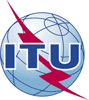 الاتحـاد الدولـي للاتصـالاتمكتب تقييس الاتصالات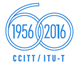 جنيف، 25 مايو 2016المرجع:TSB Circular 225
 TSB Workshops/T.K.إلى:-	إدارات الدول الأعضاء في الات‍حاد؛-	أعضاء قطاع تقييس الاتصالات بالات‍حاد؛-	ال‍منتسبين إلى قطاع تقييس الاتصالات؛-	الهيئات الأكادي‍مية ال‍منضمة إلى الات‍حادللاتصالتاتيانا كوراكوفاإلى:-	إدارات الدول الأعضاء في الات‍حاد؛-	أعضاء قطاع تقييس الاتصالات بالات‍حاد؛-	ال‍منتسبين إلى قطاع تقييس الاتصالات؛-	الهيئات الأكادي‍مية ال‍منضمة إلى الات‍حادالهاتف:+41 22 730 5126إلى:-	إدارات الدول الأعضاء في الات‍حاد؛-	أعضاء قطاع تقييس الاتصالات بالات‍حاد؛-	ال‍منتسبين إلى قطاع تقييس الاتصالات؛-	الهيئات الأكادي‍مية ال‍منضمة إلى الات‍حادالفاكس:+41 22 730 5853إلى:-	إدارات الدول الأعضاء في الات‍حاد؛-	أعضاء قطاع تقييس الاتصالات بالات‍حاد؛-	ال‍منتسبين إلى قطاع تقييس الاتصالات؛-	الهيئات الأكادي‍مية ال‍منضمة إلى الات‍حادالبريد الإلكتروني:tsbworkshops@itu.intنسخة إلى:-	 رؤساء لجان الدراسات بقطاع تقييس الاتصالات ونوابهم؛-	مدير مكتب تنمية الاتصالات؛-	مدير مكتب الاتصالات الراديويةالموضوع:ورشة عمل ينظمها الاتحاد بشأن "البنية التحتية ال‍مستقبلية من منظور الثقة وال‍معرفة"، المرحلة 2
(جنيف، سويسرا، 1 يوليو 2016)ورشة عمل ينظمها الاتحاد بشأن "البنية التحتية ال‍مستقبلية من منظور الثقة وال‍معرفة"، المرحلة 2
(جنيف، سويسرا، 1 يوليو 2016)